23 февраля – это замечательный праздник настоящих мужчин – и это не только те, кто служил. Настоящий мужчина – это тот, кто выполняет свои обещания, защищает и помогает тем, кто слабее. 23 февраля – это праздник не только военных, но и всех мужественных и отважных людей. А значит и мальчишек детсадовского возраста, которые достойны сердечных поздравлений в мужественный февральский день.По традиции в нашем детском саду  на День защитника Отечества прошли  спортивные праздники. Все группы подготовили  спортивные соревнования. Маленьким спортсменам предстояло пройти  эстафеты и соревноваться в ловкости, силе, смелости, находчивостиДети средних групп побывали в гостях у старушки и солдата, который варил кашу из топора. Дети с огромным интересом и аппетитом пробовали кашу, которую помогали солдату готовить.  Развлечение для старших детей проходило в форме эстафеты двух команд. Дошкольники рассказывали стихи, пели песни, танцевали, а так же показали ловкость и мужество.Спортивный задор и желание добиться победы для своей команды захватывали детей старших групп настолько, что они не замечали происходящего вокруг. Все старались изо всех сил быть первыми.В зале царили смех, шум и веселье. Все были счастливы!А счастливые от восторга глаза детей – лучшая награда всем организаторам праздника…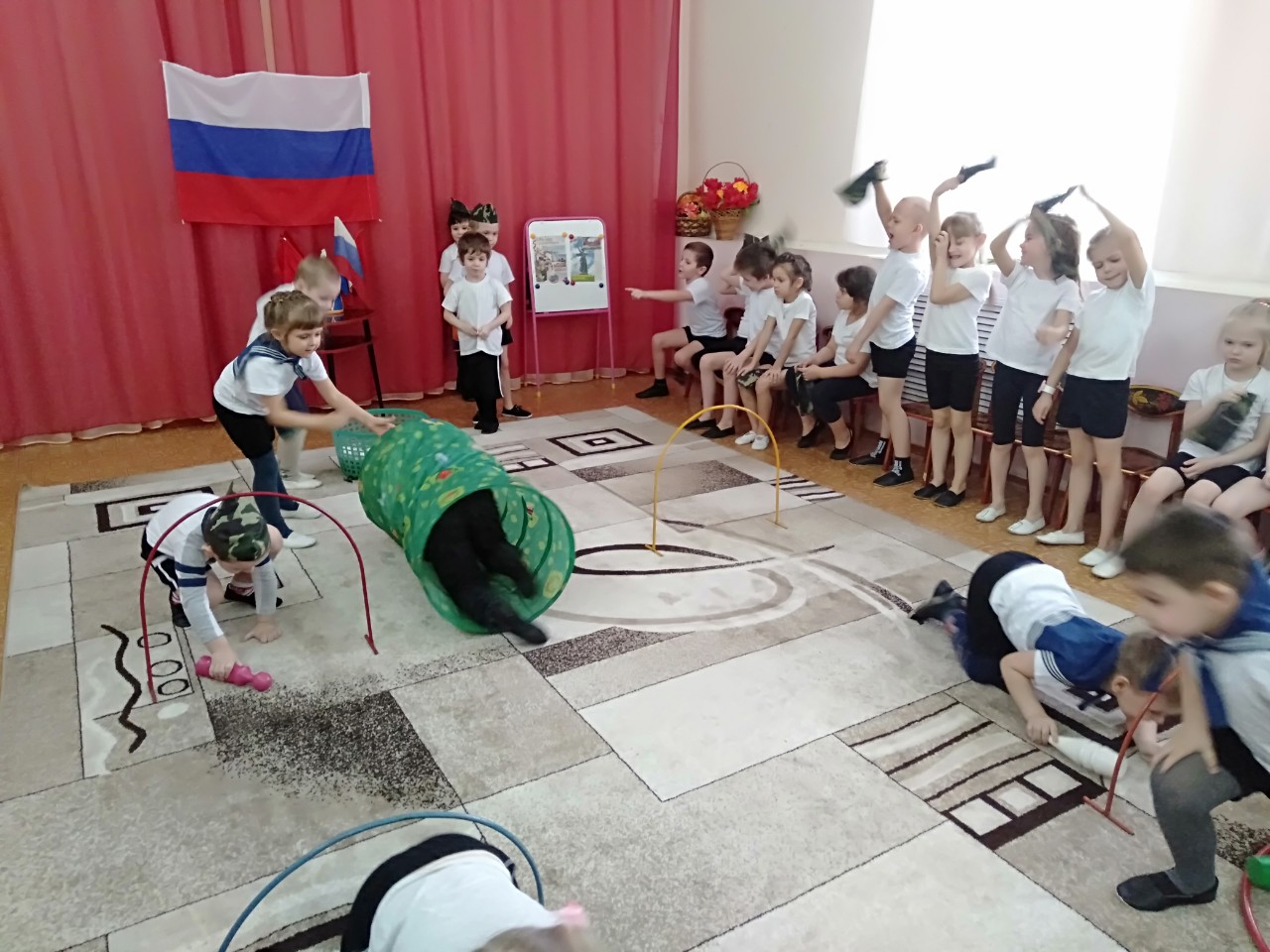 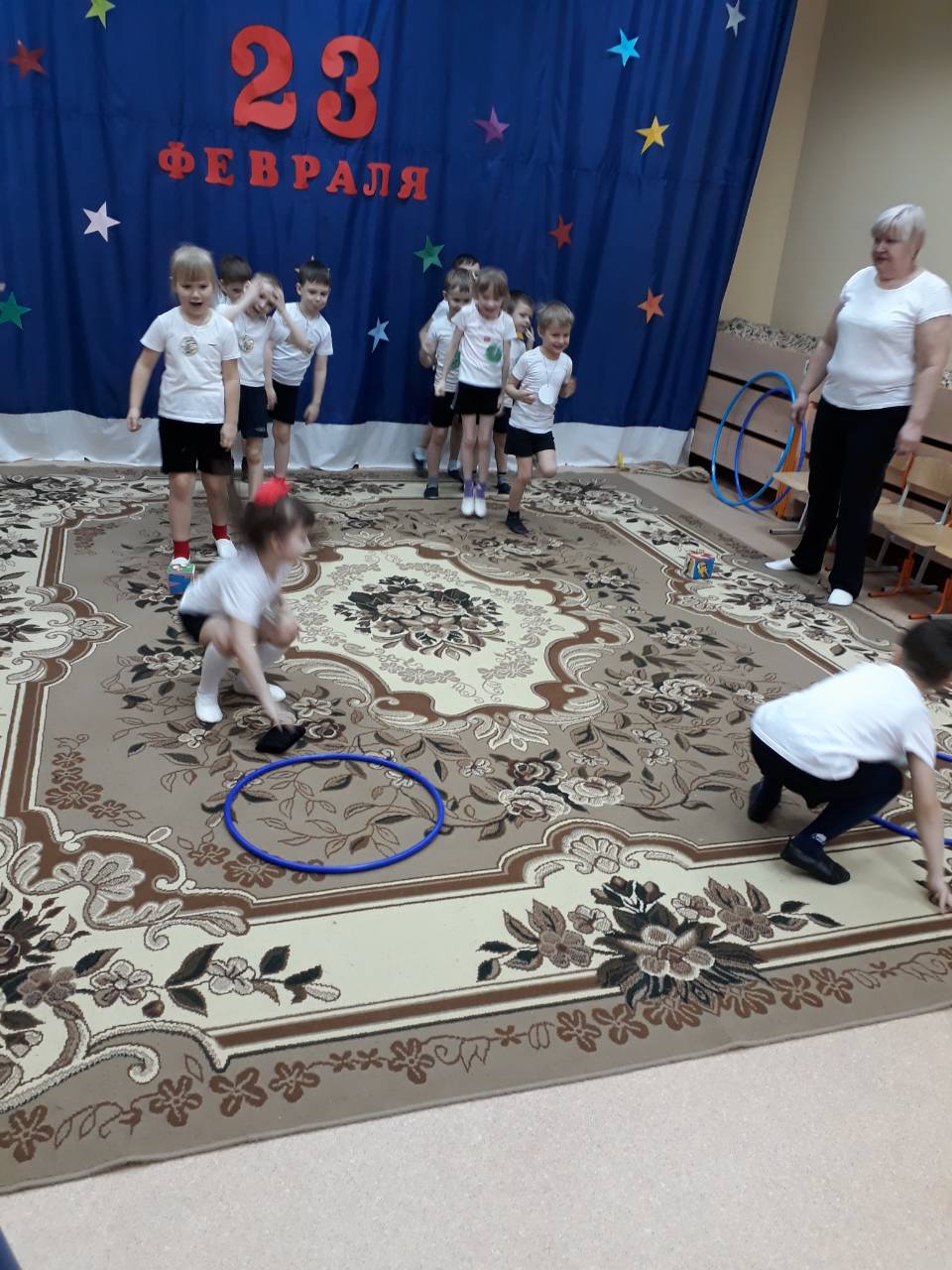 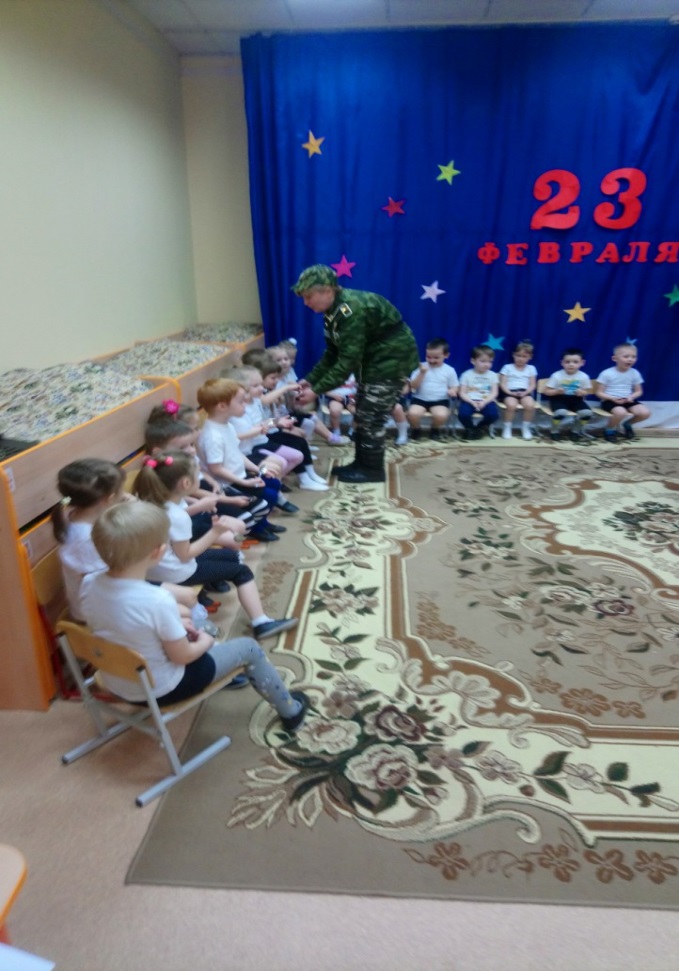 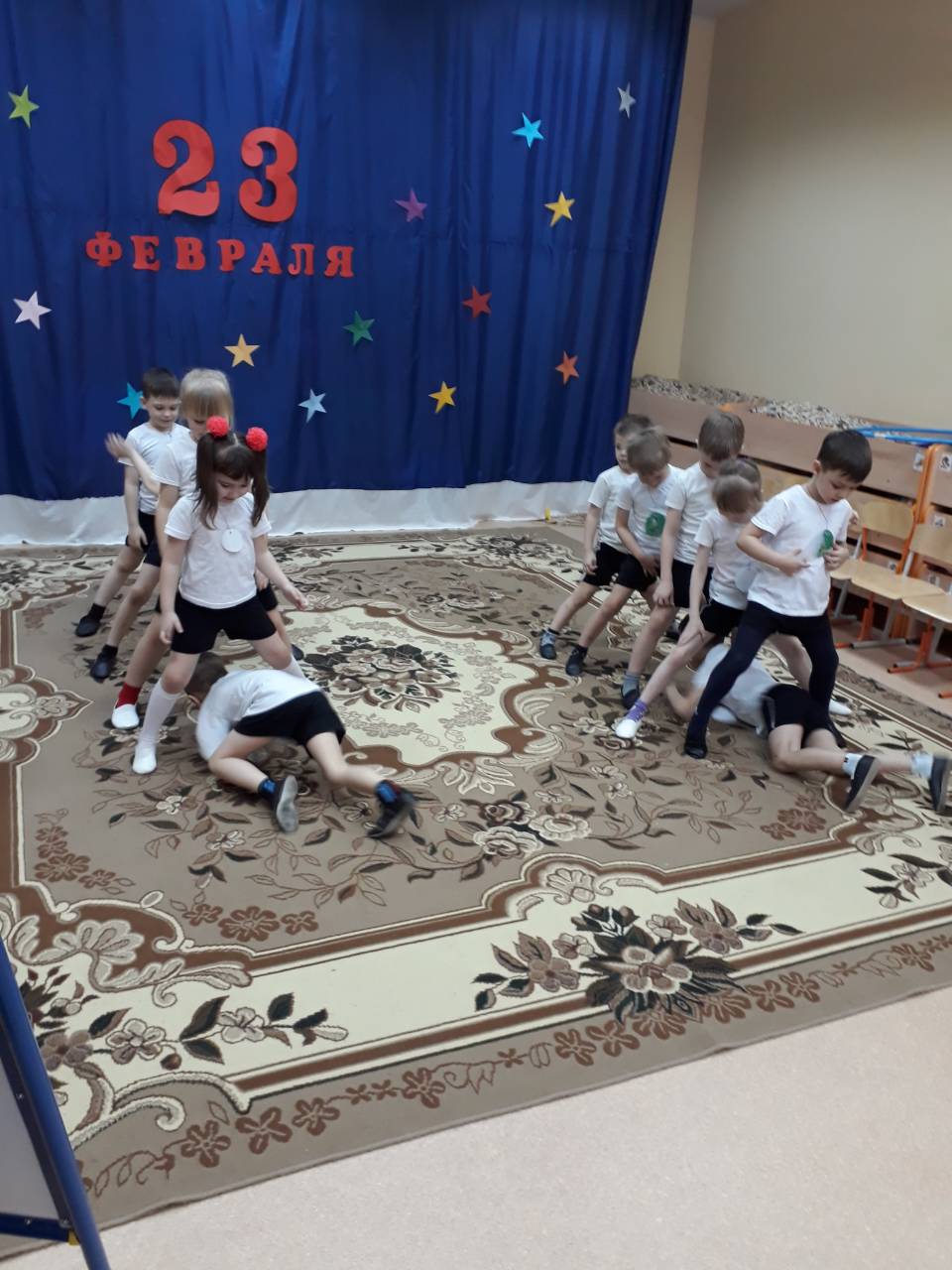 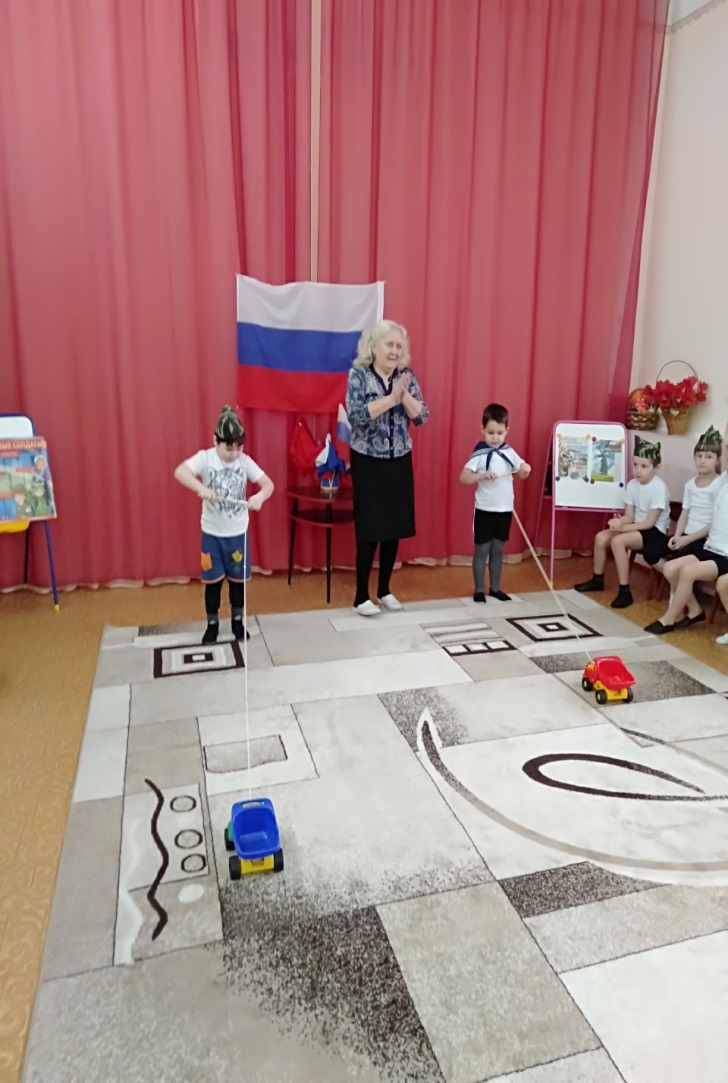 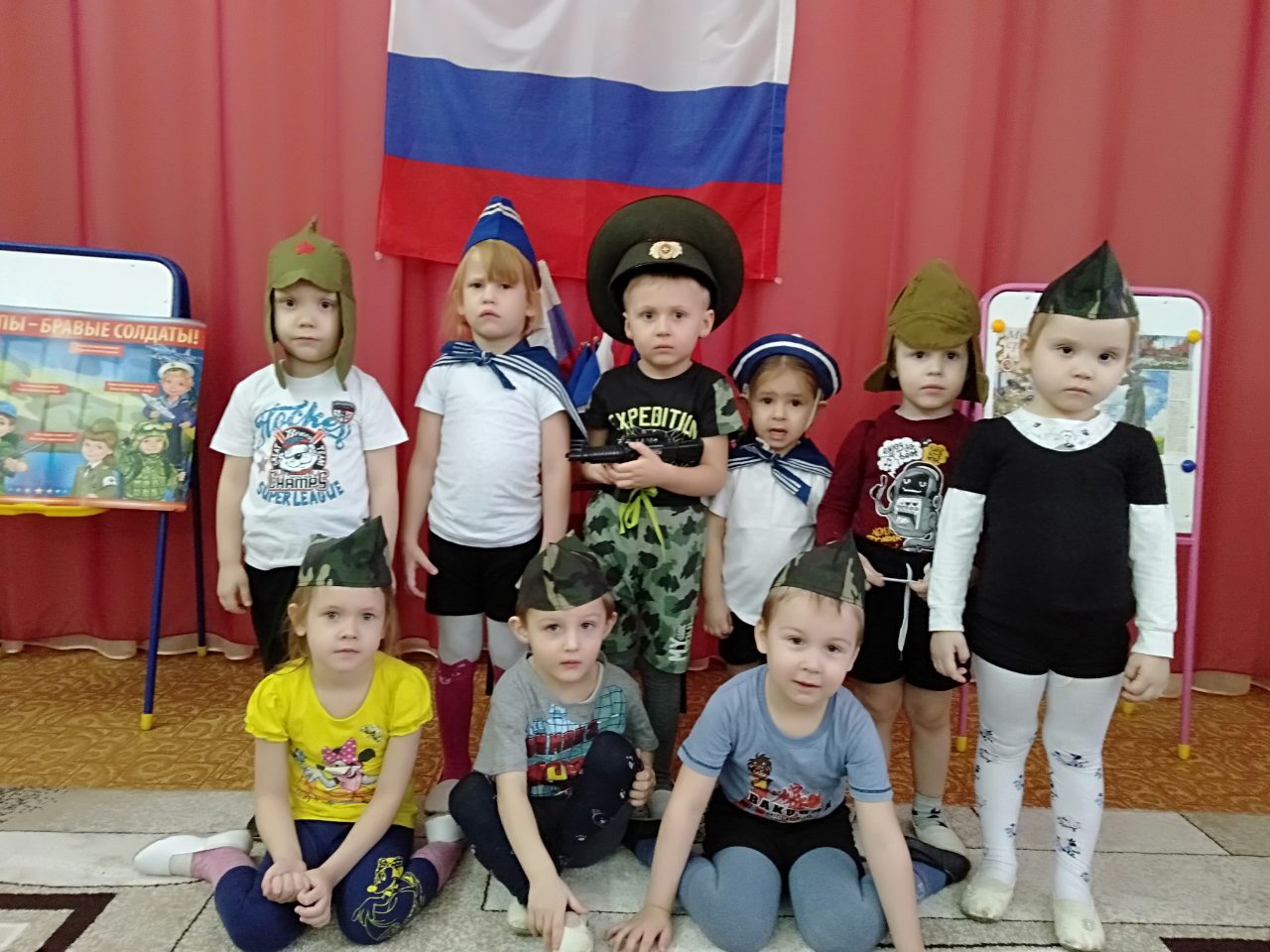 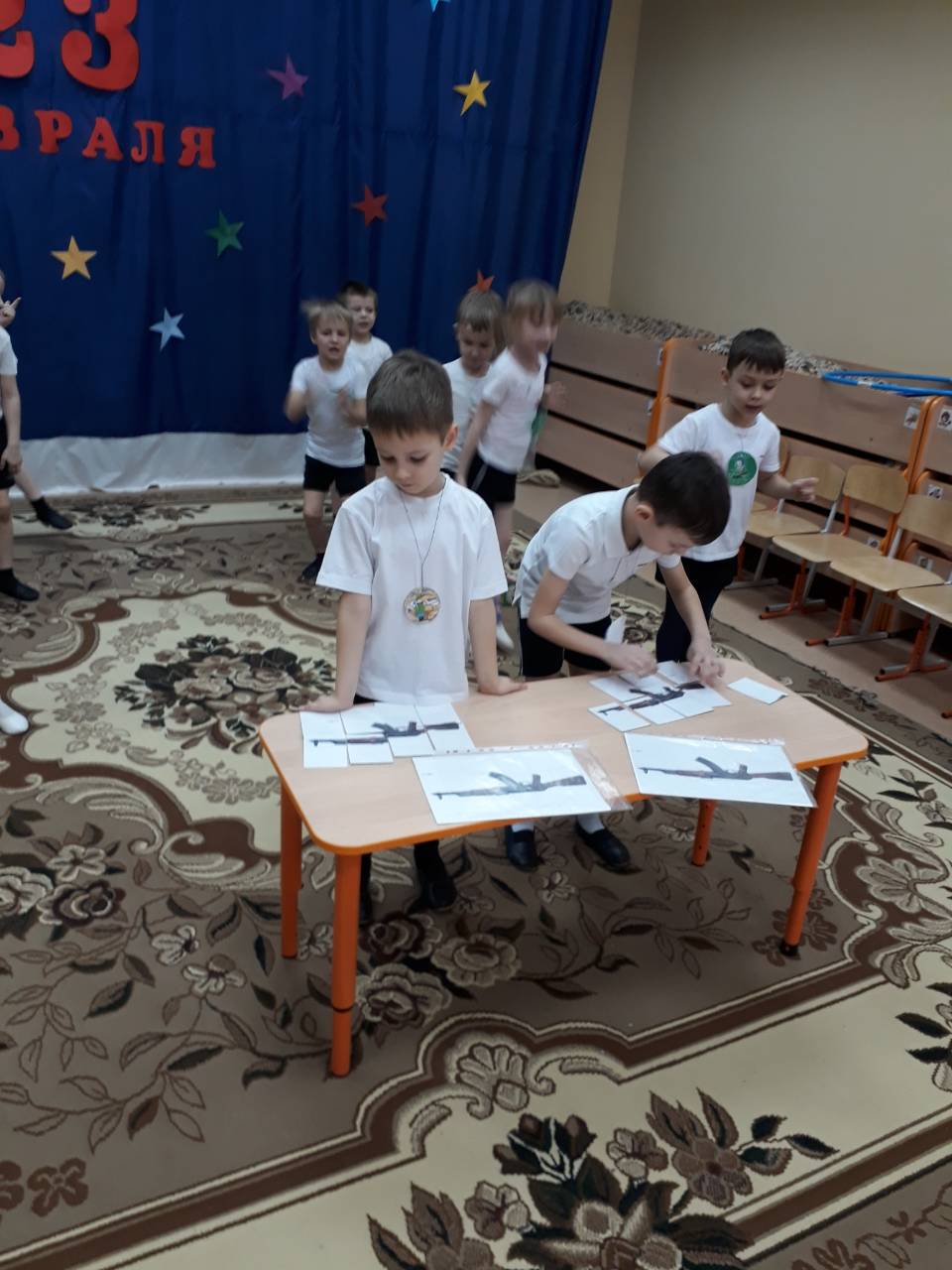 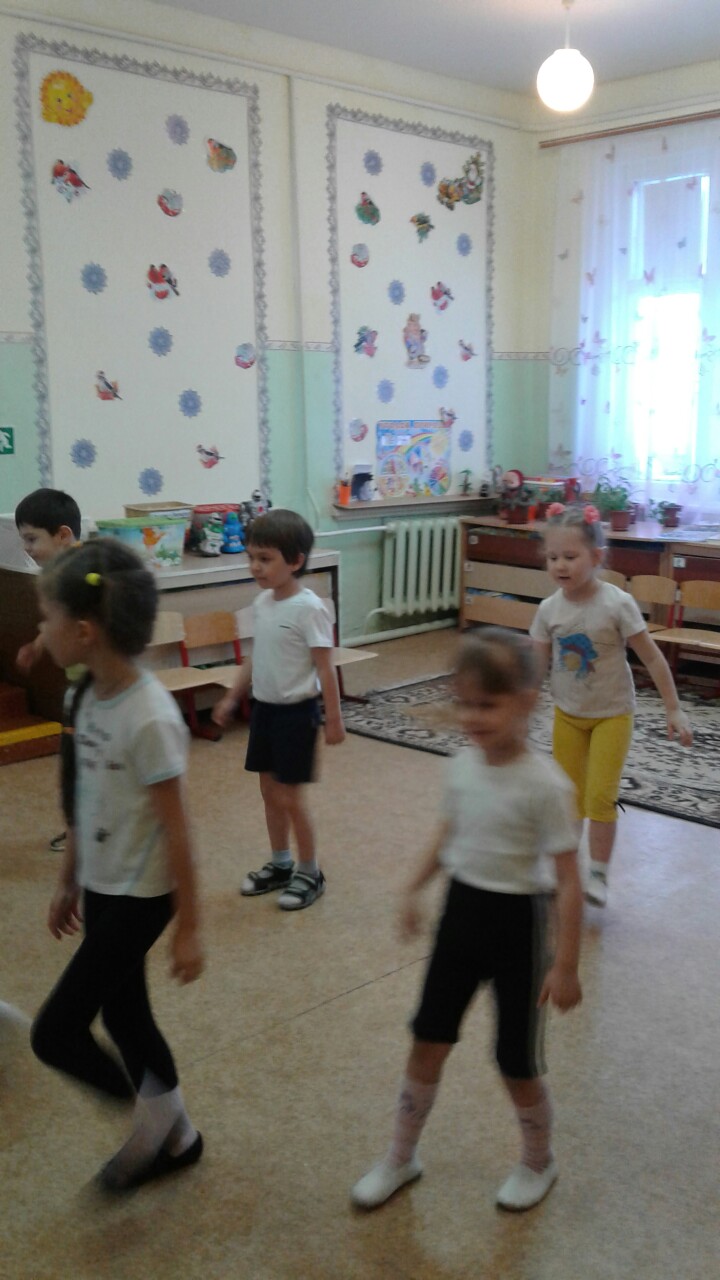 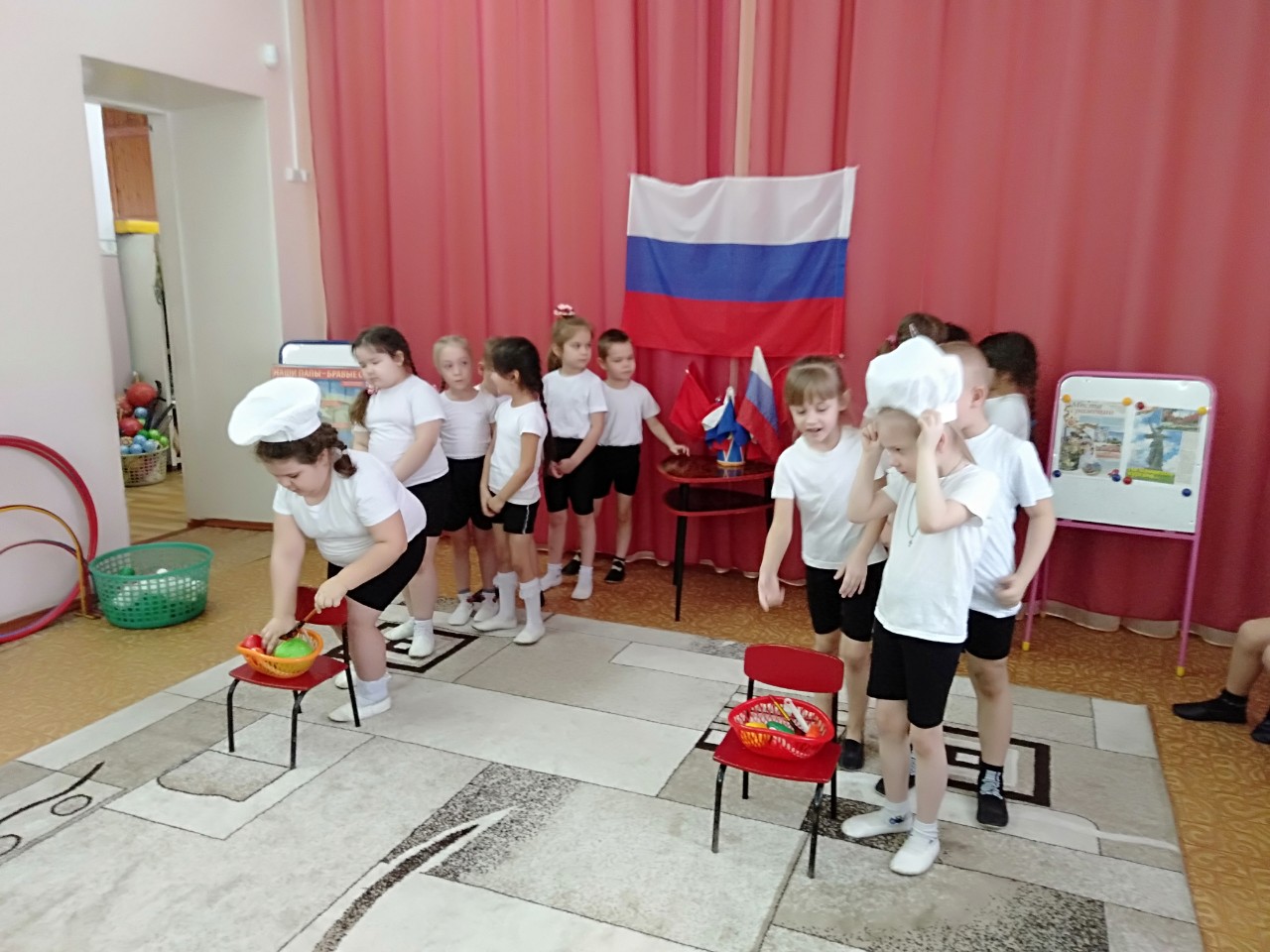 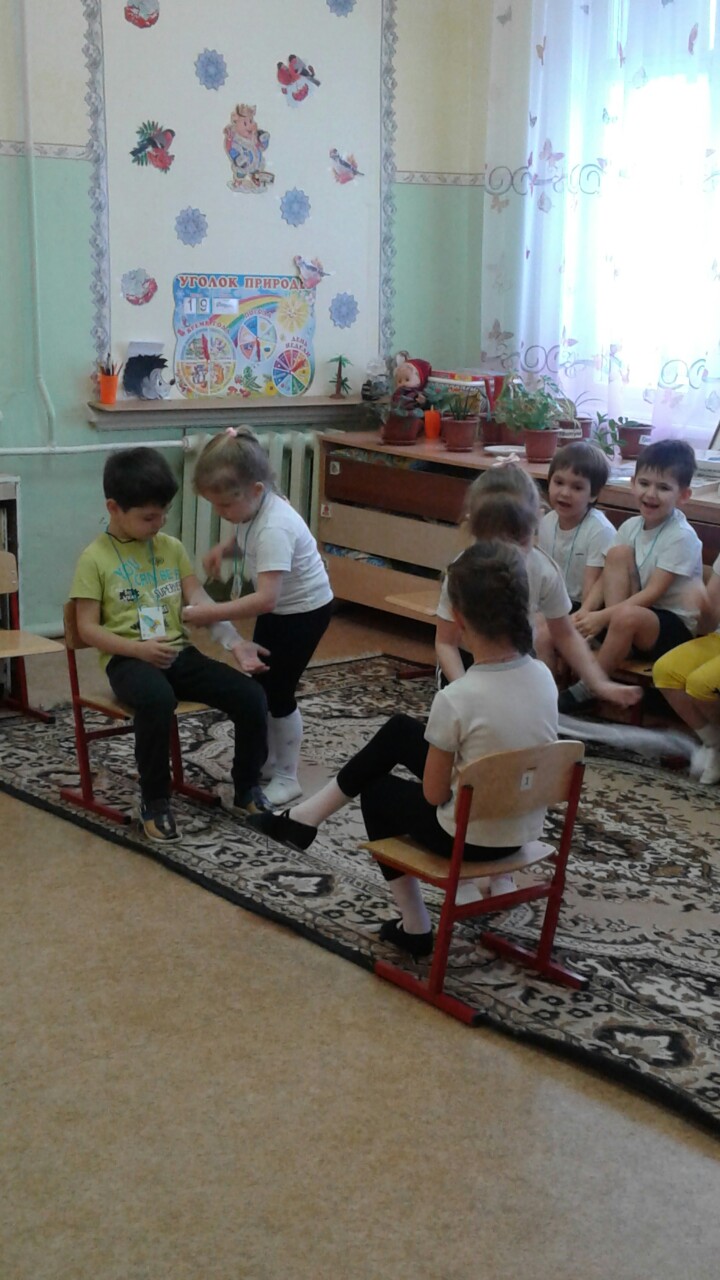 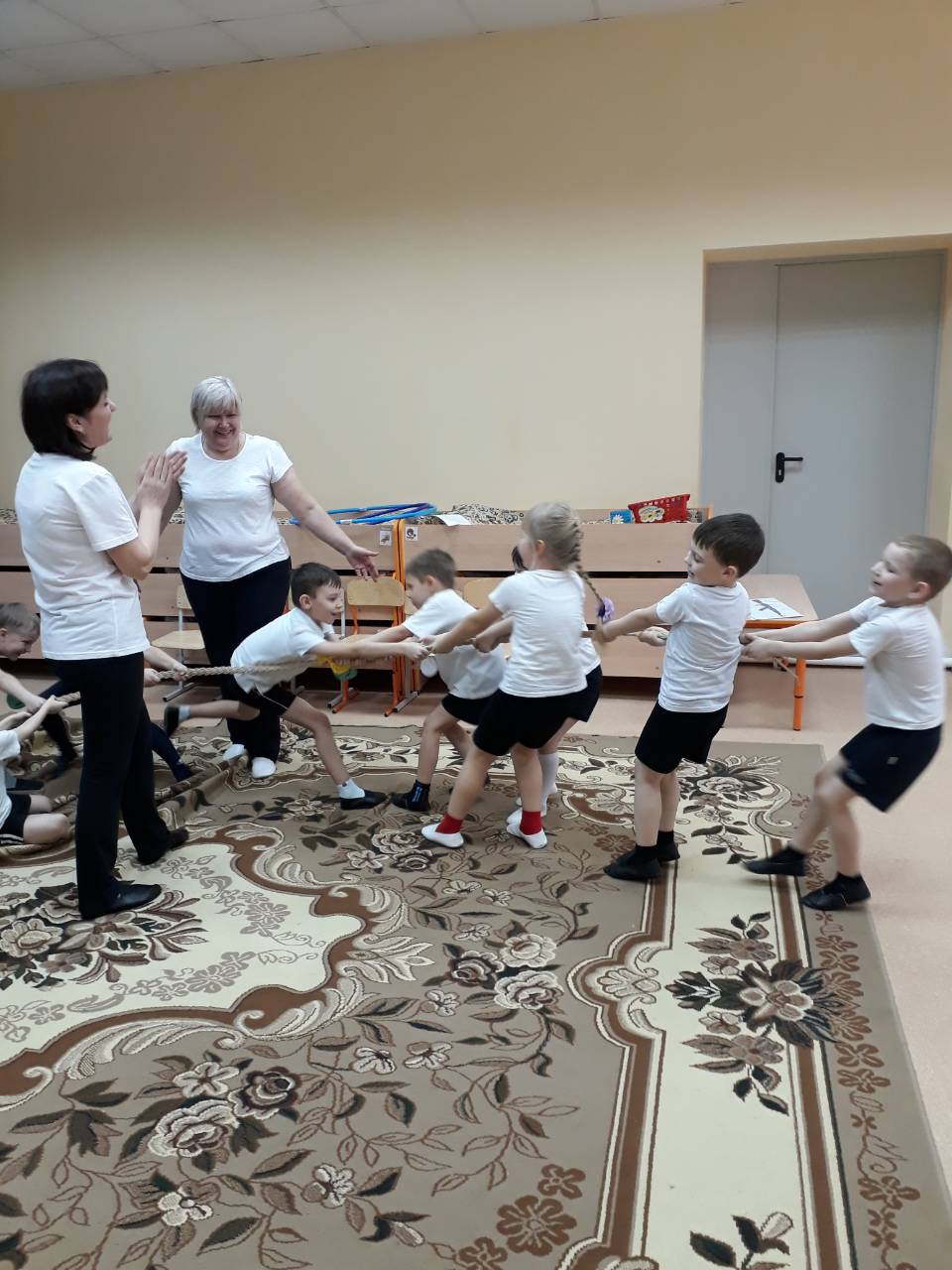 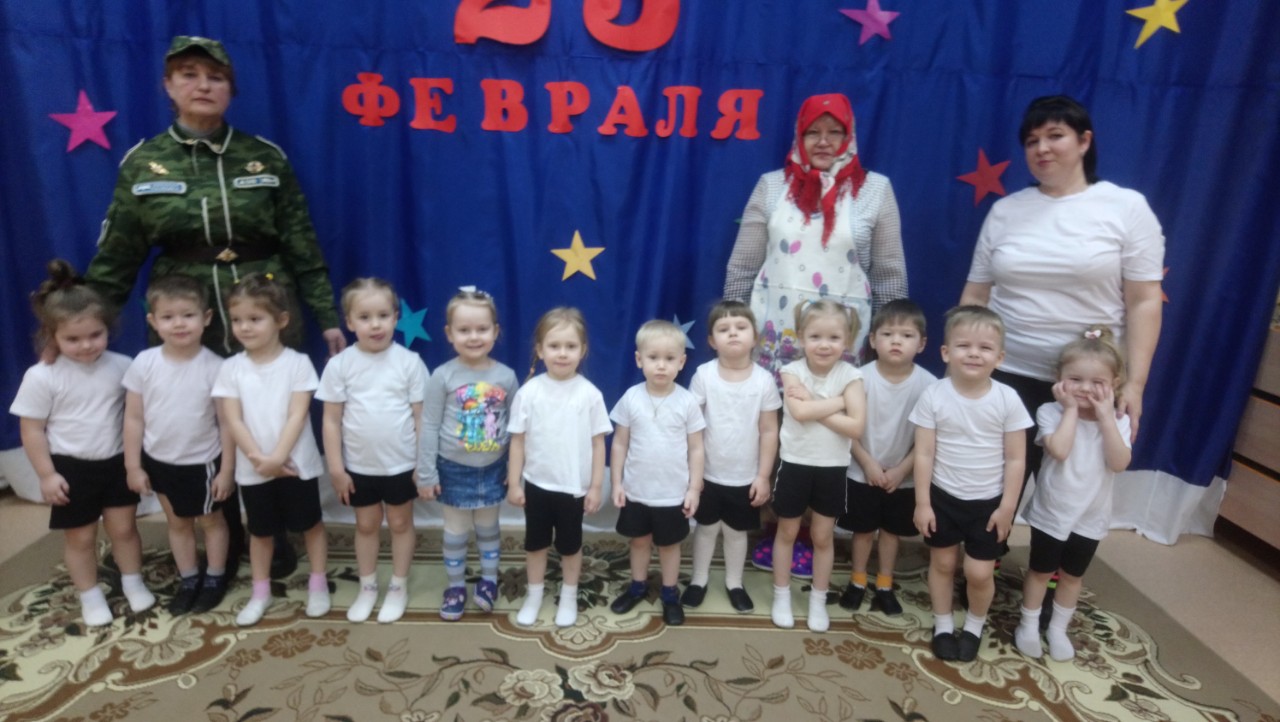 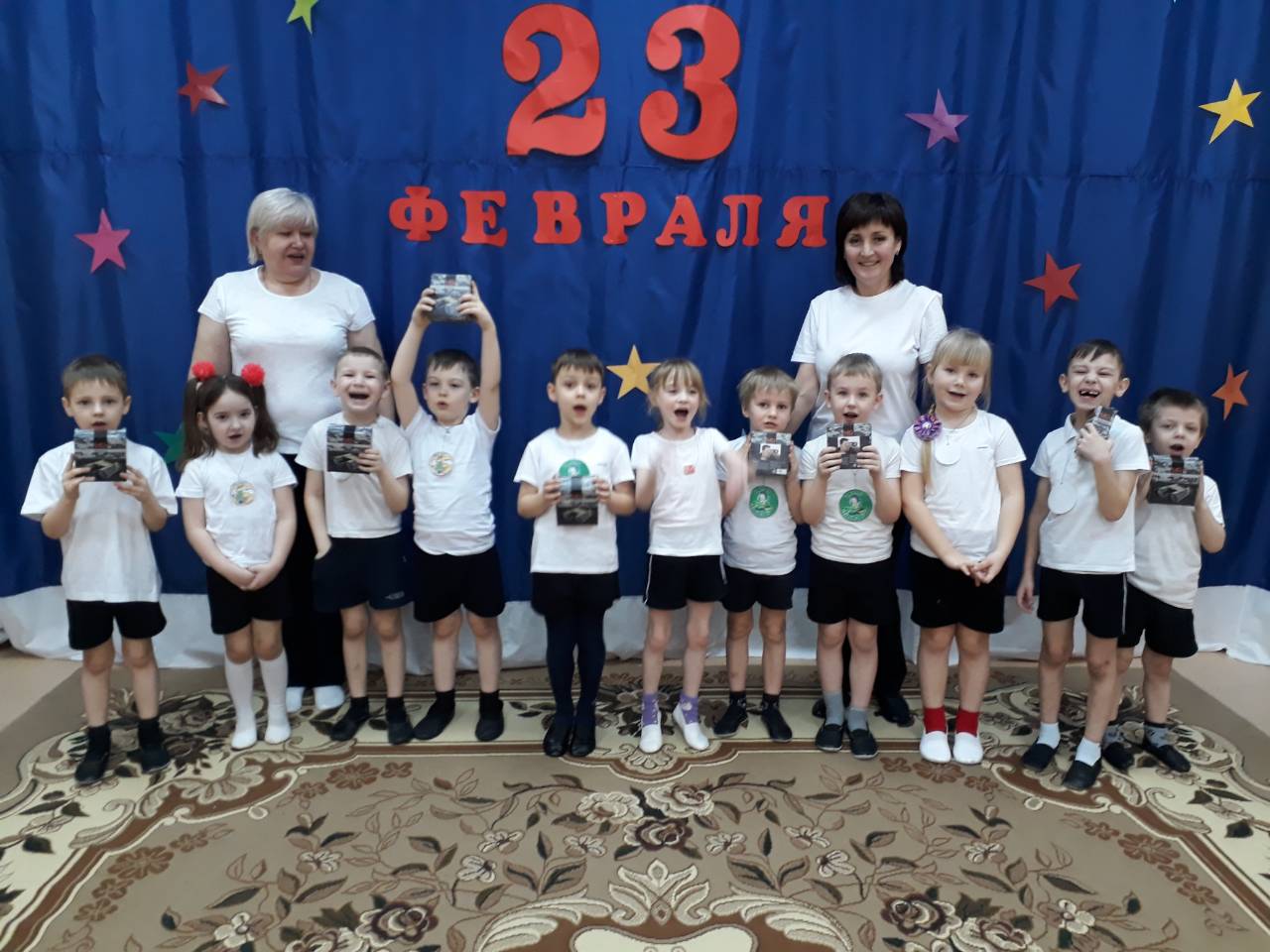 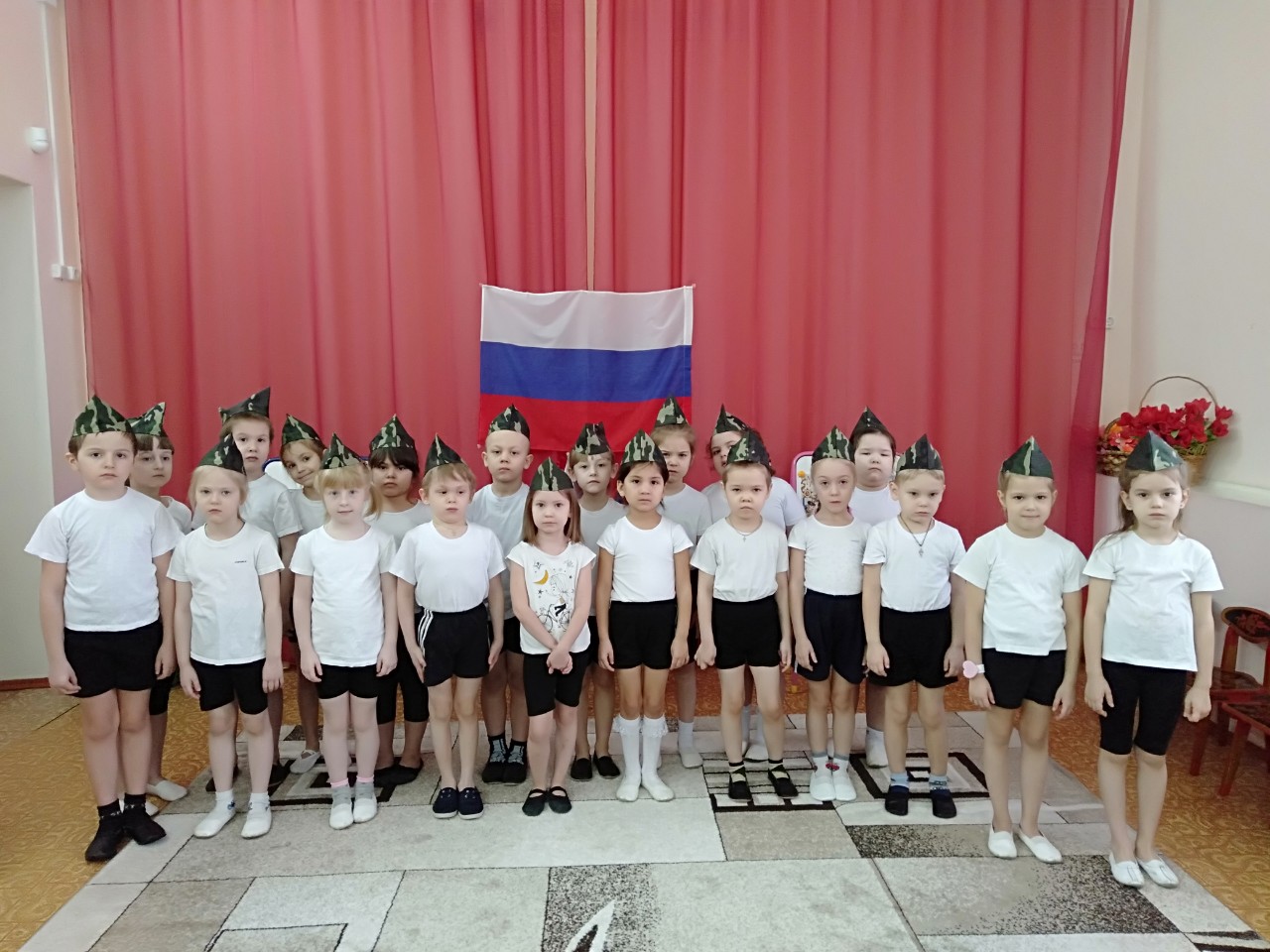 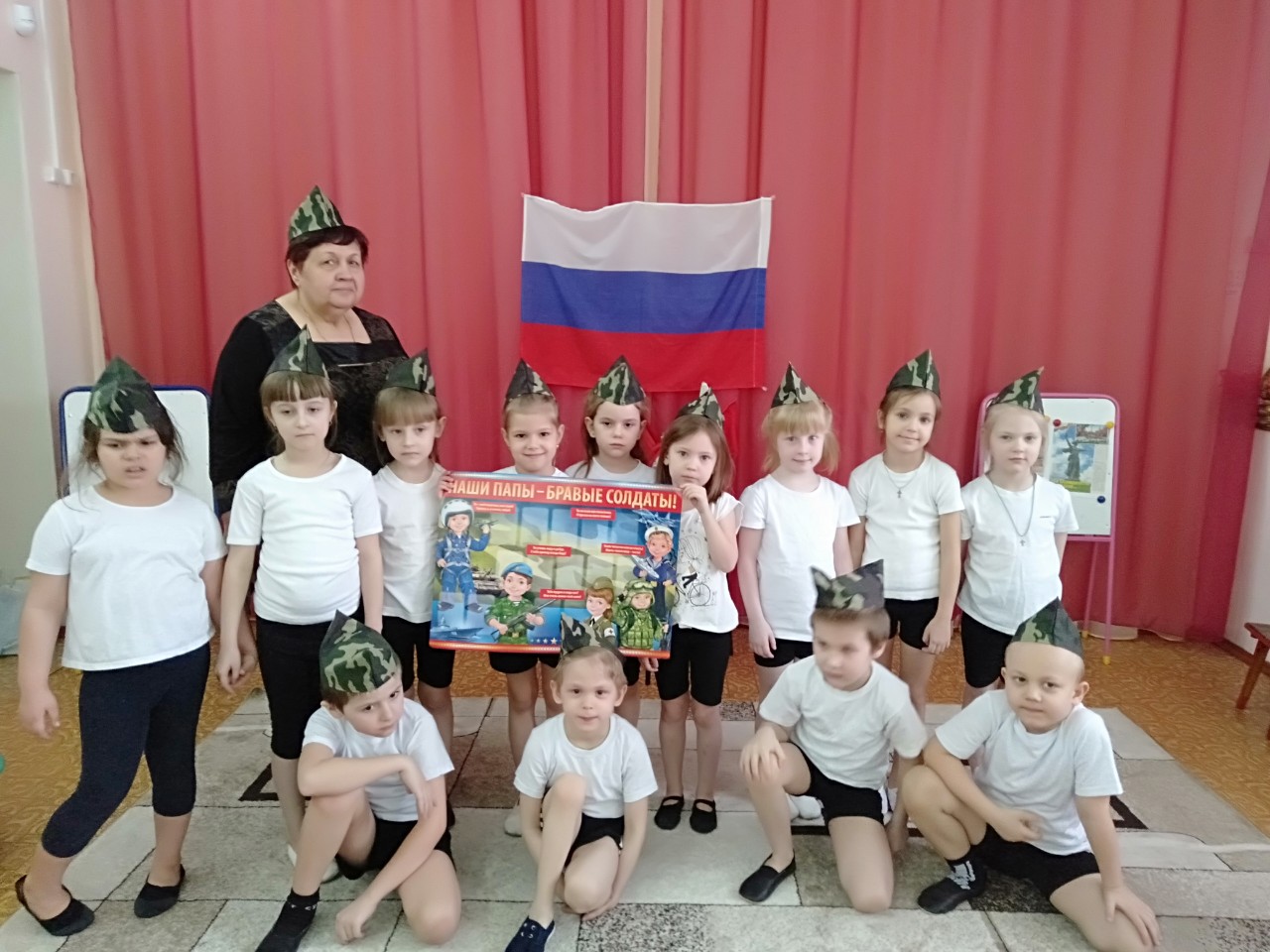 